БЮЛЛЕТЕНЬголосования собственника земельного участка, расположенного по адресу:Московская область, Солнечногорский район, вблизи дер. Раково, СНТ «Золотой бор»участника общего собрания, проводимого в очно-заочной форме.Дата проведения очного голосования: 26.09.2021г.Место проведения: МО, Солнечногорский р-н, вблизи дер. Раково, территория СНТ «Золотой бор».Крайний срок подачи заполненного бюллетеня (заочное голосование): 01.10.2021г. 21ч. 00 мин. на электронный адрес zolotoybor@bk.ru или передать Председателю счётной комиссии.Участник общего собрания (номер участка) _______________________________________________ По поставленным на голосовании вопросам мною приняты следующие решения:Реквизиты голосовавшего члена садового товарищества:______________________________________________________ (Фамилия, инициалы, подпись участника общего собрания)ПОРЯДОК ЗАПОЛНЕНИЯ БЮЛЛЕТЕНЯБюллетень считается недействительным, если:-	в одной из строк знак поставлен более, чем в одной графе либо не поставлен ни в одной из них;-	в графе “ЗА” отмечены взаимоисключающие формулировки решений;-	бюллетень не подписан (поступил в электронную почту счетной комиссии с электронной почты избирателя, не указанной в Реестре членов Товарищества.Не допускается заполнение бюллетеня для голосования карандашом и внесение в него каких-либо изменений.Электронный адрес счётной комиссии (правления) СНТ: zolotoybor@bk.ru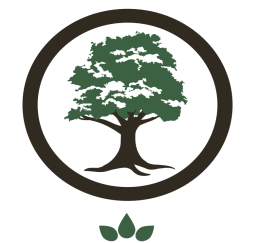 САДОВОЕ НЕКОММЕРЧЕСКОЕ ТОВАРИЩЕСТВО«ЗОЛОТОЙ БОР»ОГРН 1157746188995; ИНН 7723380798109387, г Москва, улица Люблинская, д. 59, кв. 68ВОПРОСЫ, ПОСТАВЛЕННЫЕ НА ГОЛОСОВАНИЕЗАПРОТИВВОЗДЕР-ЖАЛСЯ1.Выборы председательствующего на общем собрании СНТ Золотой Бор2. Выборы секретаря общего собрания3. Правила СНТ4. Положение о порядке проведения общего собрания членов СНТ «Золотой Бор» в форме заочного голосования5. Замена подводящего кабеля на ВЗУ на медный, установка защиты от перепадов напряжения в сети на блок управления насосами6. Установка 2-х колодцев с пожарными гидрантами для прочистки труб в поселке и применения их в ЧС7. Установка распашных автоматических ворот со встроенной калиткой8. Приходно-расходная смета на 2021-22г.9. Размер и срок уплаты членских взносов10. Избрание ревизораГолосование по разделу сметы: целевые взносыГолосование по разделу сметы: целевые взносыГолосование по разделу сметы: целевые взносыГолосование по разделу сметы: целевые взносы1.Быстроизнашиваемые предметы на КПП, инвентарь, лопата, грабли, расходники для мотокосы, мешки для мусора2. Приобретение стенда информационного уличного с утяжелителями3. Ямочный ремонт дорог и восстановление поворотов в поселке4. Замена сломанных дренажных труб под дорогой5. Реставрация детской площадки6. Обработка от борщевика обочин дорог химическим раствором7. Установка 2-х колодцев с пожарными гидрантами8. Установка дополнительных камер видеонаблюдения по периметру поселка9. Щит противопожарный с огнетушителем10. Ящик для песка со створками, песокФамилия, имя, отчествоНомер участкаНомер телефонаАдрес электронной почтыПодпись